Об утверждении порядка оценки эффективности налоговых льгот (налоговых расходов) по местным налогам, установленных Решениями Муниципального комитета Устиновского сельского поселения  в пределах полномочий, отнесенных законодательством Российской Федерации о налогах и сборах к ведению местных администраций (далее - оценка эффективности), администрацией Устиновского сельского поселения.В соответствии с Бюджетным кодексом Российской Федерации, Уставом Устиновского сельского поселенияМуниципальный комитет Устиновского сельского поселенияРЕШИЛ:1. Утвердить прилагаемые:        Порядок оценки эффективности налоговых льгот (налоговых расходов) по местным налогам, установленных Решениями Муниципального комитета Устиновского сельского поселения  в пределах полномочий, отнесенных законодательством Российской Федерации о налогах и сборах к ведению местных администраций Приложение № 1;        Порядок формирования и утверждения перечня налоговых льгот (налоговых расходов) Устиновского сельского поселения по местным налогам, Муниципальным комитетом Устиновского сельского поселения в пределах полномочий, отнесенных законодательством Российской Федерации о налогах и сборах к ведению местных администраций Приложение № 2.3. Контроль за исполнением настоящего решения оставляю за собой.        4. Обнародовать настоящее решение в порядке  установленном Уставом Устиновского сельского поселения.        5. Решение вступает в силу со дня его официального обнародования.Глава Устиновского сельского поселения                                                             В.Ф. Павлов	МУНИЦИПАЛЬНЫЙ   КОМИТЕТ	        УСТИНОВСКОГО СЕЛЬСКОГО ПОСЕЛЕНИЯ                   КАВАЛЕРОВСКОГО МУНИЦИПАЛЬНОГО РАЙОНАПРИМОРСКОГО   КРАЯРЕШЕНИЕ	МУНИЦИПАЛЬНЫЙ   КОМИТЕТ	        УСТИНОВСКОГО СЕЛЬСКОГО ПОСЕЛЕНИЯ                   КАВАЛЕРОВСКОГО МУНИЦИПАЛЬНОГО РАЙОНАПРИМОРСКОГО   КРАЯРЕШЕНИЕ	МУНИЦИПАЛЬНЫЙ   КОМИТЕТ	        УСТИНОВСКОГО СЕЛЬСКОГО ПОСЕЛЕНИЯ                   КАВАЛЕРОВСКОГО МУНИЦИПАЛЬНОГО РАЙОНАПРИМОРСКОГО   КРАЯРЕШЕНИЕ23 ноября 2018г.23 ноября 2018г. № 58_Приложение № 1 К решению Муниципального комитетаУстиновского сельского поселенияот 23 ноября 2018г. № 58Порядок оценки эффективности налоговых льгот (налоговых расходов) по местным налогам, установленных Решениями Муниципального комитета Устиновского сельского поселения  в пределах полномочий, отнесенных законодательством Российской Федерации о налогах и сборах к ведению местных администраций (далее - оценка эффективности), администрацией Устиновского сельского поселения.I. Общие положения
1.1. Порядок оценки эффективности налоговых льгот (налоговых расходов) по местным налогам, установленных Решениями Муниципального комитета Устиновского сельского поселения  в пределах полномочий, отнесенных законодательством Российской Федерации о налогах и сборах к ведению местных администраций (далее - оценка эффективности), Администрацией Устиновского сельского поселения.
1.2. Оценка эффективности применяется в отношении налоговых льгот по следующим видам налогов:Налог на имущество физических лиц;Земельный налог;1.3. Для целей настоящего Порядка используются следующие основные понятия:налоговые льготы - установленные решениями Муниципального комитета Устиновского сельского поселения;налоговые расходы - налоговые льготы, а также не относимые к налоговым льготам пониженные ставки соответствующих налогов для отдельных категорий налогоплательщиков, установленные Муниципальным комитетом Устиновского сельского поселения;куратор – администрация Устиновского сельского поселения, уполномоченная проводить оценку эффективности налоговых льгот (налоговых расходов) при оценке программных налоговых льгот (расходов), - ответственный исполнитель (соисполнитель) соответствующей муниципальной программы; при оценке нераспределенных и не программных налоговых льгот (расходов) – администрация Устиновского сельского поселения  инициирующая введение льготы.1.4. Оценка эффективности проводится отдельно по каждому виду (направлению) налоговых льгот (налоговых расходов).1.5. Все налоговые льготы (налоговые расходы) подлежат распределению по государственным (муниципальным) программам исходя из соответствия целей указанных льгот (расходов) приоритетам и целям социально-экономического развития, определенным в соответствующих государственных программах. Распределение налоговых льгот (налоговых расходов) по государственным программам непосредственно необходимо для процедуры их оценки через увязку с соответствующими мероприятиями и индикаторами (показателями).Отдельные налоговые льготы (налоговые расходы) могут соответствовать нескольким целям социально-экономического развития, отнесенным к разным государственным программам. В этом случае они относятся к нераспределенным налоговым льготам (налоговым расходам).Налоговые льготы (налоговые расходы), которые не соответствуют перечисленным выше критериям, относятся к не программным налоговым льготам (налоговым расходам).Налоговые льготы (налоговые расходы) разделяются на 3 типа в зависимости от целевой составляющей:1) социальная - поддержка отдельных категорий граждан;2) финансовая - устранение/уменьшение встречных финансовых потоков;3) стимулирующая - привлечение инвестиций и расширение экономического потенциала (включая создание новых рабочих мест, улучшение условий труда).1.6. Оценка эффективности налоговых льгот (налоговых расходов) осуществляется на основании информации Управления Федеральной налоговой службы по Приморскому краю,  МИФНС № 5 по Приморскому краю (далее - МИФНС).1.7. Оценка эффективности налоговых льгот (налоговых расходов) проводится ежегодно за год, предшествующий отчетному финансовому году.II. Порядок проведения оценки эффективности налоговых льгот (налоговых расходов)2.1. Оценка эффективности по предоставляемым налоговым льготам (налоговым расходам) проводится ежегодно, но не позднее 1 июня текущего года.Оценка эффективности по налоговым льготам (налоговым расходам), предлагаемым к введению, проводится на стадии подготовки проекта бюджета Устиновского сельского поселения, устанавливающего налоговую льготу (налоговый расход), в соответствии с критериями оценки, установленными в пункте 3.1 настоящего Порядка.2.2. В целях проведения оценки эффективности налоговых льгот (налоговых расходов):до 1 февраля текущего финансового года администрация Устиновского сельского поселения в МИФНС сведения о категориях налогоплательщиков-получателей налоговой льготы (налогового расхода) с указанием обусловливающих соответствующие налоговые льготы (налоговые расходы) положений (статей, частей, пунктов, подпунктов, абзацев) законов Приморского края;до 1 апреля текущего финансового года МИФНС (на основании запроса администрации Устиновского сельского поселения) направляет в администрацию Устиновского сельского поселения информацию за год, предшествующий отчетному, а также уточненные данные за иные отчетные периоды в целях оценки эффективности налоговых льгот (налоговых расходов) в случае необходимости, с учетом актуальной информации по налоговым декларациям по состоянию на 1 марта текущего финансового года, содержащую:перечень категорий налогоплательщиков-получателей налоговой льготы (налогового расхода) с той же детализацией, как они установлены решениями Муниципального комитета Устиновского сельского поселения
сведения о суммах предоставленных налоговых льгот (налоговых расходов) за счет бюджета Устиновского сельского поселения по каждой категории налогоплательщиков-получателей налоговой льготы (налогового расхода) и в целом по Приморскому краю;сведения об объемах налоговых поступлений в бюджет Устиновского сельского поселения  по каждой категории налогоплательщиков-получателей налоговой льготы (налогового расхода) и в целом по Устиновскому сельскому поселению- в отношении стимулирующих налоговых льгот (налоговых расходов);до 10 апреля текущего финансового года администрация Устиновского сельского поселения доводит полученную от МИФНС №5 по Приморскому краю информацию до кураторов налоговых льгот (налоговых расходов);до 25 апреля текущего финансового года кураторы налоговых льгот (налоговых расходов) представляют в администрацию Устиновского сельского поселения результаты проведенной оценки эффективности;до 20 мая текущего финансового года администрация Устиновского сельского поселения направляет заключение о результатах проведенной оценки эффективности на утверждение в бюджетную комиссию по рассмотрению бюджетных проектировок на текущий финансовый год, очередной финансовый год и плановый период;до 1 июня текущего финансового администрация Устиновского сельского поселения направляет результаты проведенной оценки эффективности в департамент финансов Приморского края;до 20 августа текущего финансового года Администрация Устиновского сельского поселения при необходимости направляет в департамент финансов Приморского края уточненную информацию по результатам проведенной оценки эффективности;до 1 сентября текущего финансового года администрация Устиновского сельского поселения размещает заключение о результатах ежегодной оценки эффективности на официальном сайте Администрации Устиновского сельского поселения на странице Нормативные документы в информационно-телекоммуникационной сети Интернет.III. Критерии оценки эффективности налоговых льгот (налоговых расходов)Оценка эффективности налоговых льгот (налоговых расходов) осуществляется в два этапа:1 этап - оценка целесообразности осуществления налоговых льгот (налоговых расходов);2 этап - оценка результативности налоговых льгот (налоговых расходов).3.1. Обязательными критериями целесообразности осуществления налоговых льгот (налоговых расходов) являются:соответствие налоговых расходов (в том числе нераспределенных) целям и задачам государственных программ (их структурных элементов) или иным целям социально-экономической политики публично-правового образования (в отношении не программных налоговых расходов);востребованность льготы (расхода), освобождения или иной преференции;отсутствие значимых отрицательных внешних эффектов.Невыполнение хотя бы одного из указанных критериев свидетельствует о недостаточной эффективности рассматриваемых налоговых льгот (налоговых расходов). В этом случае куратору надлежит рекомендовать рассматриваемую налоговую льготу (налоговый расход) к отмене либо сформулировать предложения по совершенствованию механизма ее действия.3.2. Оценка результативности производится на основании влияния налоговой льготы (налогового расхода) на результаты реализации соответствующей государственной программы (ее структурных элементов) либо достижение целей государственной политики, не отнесенных к действующим государственным программам (для налоговых расходов, отнесенных к не программным), и включает оценку бюджетной эффективности налоговой льготы (налогового расхода).3.2.1. В качестве критерия результативности определяется не менее одного показателя (индикатора), на значение которого оказывает влияние рассматриваемая налоговая льгота (налоговый расход), непосредственным образом связанного с показателями конечного результата реализации государственной программы (ее структурных элементов) либо результата достижения цели, определенной при предоставлении налоговой льготы (для налоговых расходов, отнесенных к не программным или нераспределенным).3.2.2. Оценке подлежит вклад соответствующего налогового расхода в изменение значения соответствующего показателя (индикатора) как разница между значением показателя с учетом наличия налоговой льготы (налогового расхода) и без ее учета.3.2.3. В целях проведения оценки бюджетной эффективности налоговых льгот (налоговых расходов) осуществляется сравнительный анализ их результативности с альтернативными механизмами достижения поставленных целей и задач, включающий сравнение затратности альтернативных возможностей с текущим объемом налоговых льгот (налоговых расходов), рассчитывается удельный эффект (прирост показателя (индикатора) на 1 рубль налоговых расходов и на 1 рубль бюджетных расходов (для достижения того же эффекта) в случае применения альтернативных механизмов).В целях настоящего пункта в качестве альтернативных механизмов могут учитываться в том числе:субсидии или иные формы непосредственной финансовой поддержки соответствующих категорий налогоплательщиков за счет средств бюджета Устиновского сельского поселения;предоставление государственных (муниципальных) гарантий по обязательствам соответствующих категорий налогоплательщиков;совершенствование нормативного регулирования и (или) порядка осуществления контрольно-надзорных функций в сфере деятельности соответствующих категорий налогоплательщиков.Оценка бюджетной эффективности стимулирующих налоговых льгот (налоговых расходов) наряду со сравнительным анализом, указанным в абзаце первом настоящего пункта, предусматривает оценку совокупного бюджетного эффекта (самоокупаемости) указанных налоговых льгот (налоговых расходов), осуществляемую в соответствии с пунктом 3.2.4 настоящей методики.
3.2.4. Оценка совокупного бюджетного эффекта (самоокупаемости) стимулирующих налоговых льгот (налоговых расходов) определяется отдельно по каждой налоговой льготе (налоговому расходу). В случае если для отдельных категорий налогоплательщиков установлены налоговые льготы (налоговые расходы) по нескольким налогам, оценка совокупного бюджетного эффекта (самоокупаемости) стимулирующих налоговых льгот (налоговых расходов) определяется в целом по данной категории налогоплательщиков.
Оценка совокупного бюджетного эффекта (самоокупаемости) стимулирующих налоговых льгот (налоговых расходов) определяется за период с начала действия налоговой льготы (налогового расхода) или за пять лет, предшествующих отчетному, в случае если налоговая льгота (налоговый расход) действует более шести лет на момент проведения оценки эффективности, по следующей формуле: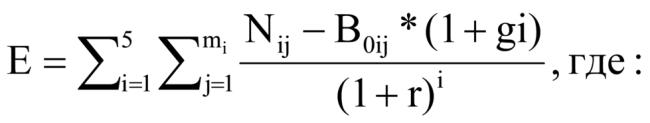 
Nij - объем налоговых поступлений в бюджет Устиновского сельского поселения от j-го налогоплательщика-получателя льготы (расхода) в i-ом году.При определении объема налоговых поступлений в бюджет Устиновского сельского поселения от налогоплательщиков-получателей налоговой льготы (налогового расхода) учитываются поступления по налогу на прибыль организаций, налогу на доходы физических лиц, налогу на имущество организаций, транспортному налогу, специальным налоговым режимам (за исключением системы налогообложения при выполнении соглашений о разделе продукции) и земельному налогу.В случае если налоговая льгота (налоговый расход) действует менее шести лет на момент проведения оценки эффективности, объем налоговых поступлений в бюджет Устиновского сельского поселения от налогоплательщиков-получателей льготы (расхода) в отчетном году, текущем году, очередном году и (или) плановом периоде оценивается куратором льготы на основании показателей социально-экономического развития Устиновского сельского поселения;B0ij - базовый объем налоговых поступлений в бюджет Устиновского сельского поселения от j-го налогоплательщика-получателя льготы (расхода) в базовом году:
B0ij = N0ij + L0ij, где N0ij - объем налоговых поступлений в бюджет Устиновского сельского поселения от j-го налогоплательщика-получателя льготы (расхода) в базовом году;L0ij - объем налоговых льгот (налоговых расходов) по виду налога, полученных j-ым налогоплательщиком-получателем льготы (расхода) в базовом году.Под базовым годом понимается год, предшествующий году начала применения налоговой льготы (налогового расхода) j-ым налогоплательщиком-получателем льготы (расхода), либо в пятом году, предшествующем отчетному году, в случае если налогоплательщик-получатель льготы (расхода) пользуется льготой (расходом) более шести лет;gi - номинальный темп прироста налоговых доходов субъектов Российской Федерации в i-ом году по отношению к базовому году (номинальный темп прироста налоговых доходов субъектов Российской Федерации определяется Министерством финансов Российской Федерации и доводится до финансовых органов субъектов Российской Федерации не позднее 1 апреля текущего финансового года);mi - количество налогоплательщиков получателей льготы (расхода) в i-ом году;r - расчетная стоимость среднесрочных рыночных заимствований Устиновского сельского поселения:r = iинф + p + c, где:iинф - целевой уровень инфляции, определяемый на уровне 4 процента;p - реальная процентная ставка, определяемая на уровне 2,5 процента;c - кредитная премия за риск.Кредитная премия за риск определяется в зависимости от отношения государственного долга Устиновского сельского поселения по состоянию на 1 января текущего финансового года к налоговым и неналоговым доходам отчетного периода:1) если указанное отношение составляет менее 50 процентов, кредитная премия за риск принимается равной 1 проценту;2) если указанное отношение составляет от 50 до 100 процентов, кредитная премия за риск принимается равной 2 процентам;3) если указанное отношение составляет более 100 процентов, кредитная премия за риск принимается равной 3 процентам.3.2.5. По итогам оценки результативности куратором формируется заключение:о значимости вклада налоговых льгот (налоговых расходов) в достижение соответствующих показателей (индикаторов);о наличии (отсутствии) более результативных (менее затратных) альтернативных механизмов достижения поставленных целей и задач.3.3. По результатам оценки эффективности соответствующих налоговых льгот (налоговых расходов) куратор формулирует общий вывод о степени их эффективности и рекомендации по целесообразности их дальнейшего осуществления.Исходные данные, результаты оценки эффективности налоговых расходов и рекомендации по результатам такой оценки представляются кураторами в финансовый орган в сроки и в формате, определенные указанным органом.Результаты оценки эффективности налоговых расходов подлежат учету при оценке эффективности реализации соответствующих государственных (муниципальных) программ.3.4. Администрация Устиновского сельского поселения края формирует итоговую оценку эффективности налоговых льгот (налоговых расходов) Устиновского поселения на основе данных, представленных кураторами.Результаты указанной оценки учитываются при формировании основных направлений бюджетной и налоговой политики Устиновского сельского поселения в части целесообразности сохранения соответствующих налоговых льгот (налоговых расходов) в очередном финансовом году и плановом периоде, а также направляются в Департамент финансов Приморского края в рамках представления информации в Сводный реестр налоговых льгот (налоговых расходов) субъектов Российской Федерации.Приложение № 1 К решению Муниципального комитетаУстиновского сельского поселенияот 23 ноября 2018г. № 58ПОРЯДОК ФОРМИРОВАНИЯ И УТВЕРЖДЕНИЯ ПЕРЕЧНЯ НАЛОГОВЫХ ЛЬГОТ (НАЛОГОВЫХ РАСХОДОВ) УСТИНОВСКОГО СЕЛЬСКОГО ПОСЕЛЕНИЯ ПО МЕСТНЫМ НАЛОГАМ, УСТАНОВЛЕННЫХ ЗАКОНАМИ ПРИМОРСКОГО КРАЯ В ПРЕДЕЛАХ ПОЛНОМОЧИЙ, ОТНЕСЕННЫХ ЗАКОНОДАТЕЛЬСТВОМ РОССИЙСКОЙ ФЕДЕРАЦИИ О НАЛОГАХ И СБОРАХ К ВЕДЕНИЮ МЕСТНЫХ АДМИНИСТРАЦИЙ I. Общие положения
1.1. Настоящий Порядок определяет правила формирования и утверждения перечня налоговых льгот (налоговых расходов) Устиновского сельского поселения по местным налогам, установленных решениями Муниципального комитета Устиновского сельского поселения в пределах полномочий, отнесенных законодательством Российской Федерации о налогах и сборах к ведению местных администраций (далее - Перечень).1.2. Перечень налоговых льгот (налоговых расходов) Устиновского сельского поселения формируется в разрезе государственных программ и их структурных элементов, а также направлений деятельности, не входящих в государственные программы, и включает указания на обусловливающие соответствующие налоговые расходы положения (статьи, части, пункты, подпункты, абзацы) решения Муниципального комитета Устиновского сельского поселения.Перечень налоговых льгот (налоговых расходов) Устиновского сельского поселения включает все налоговые льготы (налоговые расходы), установленные решениями Муниципального комитета Устиновского сельского поселения.Принадлежность налоговых льгот (налоговых расходов) государственным программам определяется исходя из соответствия целей указанных льгот (расходов) приоритетам и целям социально-экономического развития, определенным в соответствующих государственных программах.Отдельные налоговые льготы (налоговые расходы) могут соответствовать нескольким целям социально-экономического развития, отнесенным к разным государственным программам. В этом случае они относятся к нераспределенным налоговым льготам (налоговым расходам).Налоговые льготы (налоговые расходы), которые не соответствуют перечисленным выше критериям, относятся к не программным налоговым льготам (налоговым расходам).II. Порядок формирования и утверждения перечня налоговых льгот (налоговых расходов)
2.1. Формирование Перечня проводится ежегодно до 1 декабря предшествующего финансового года.
2.2. В целях формирования Перечня:
до 1 ноября предшествующего финансового года кураторы налоговых льгот (налоговых расходов) представляют в администрацию Устиновского сельского поселения сведения о налоговых льготах (налоговых расходах) на очередной финансовый год в разрезе государственных программ и их структурных элементов, а также направлений деятельности, не входящих в государственные программы, с указаниями на обусловливающие соответствующие налоговые расходы положения (статьи, части, пункты, подпункты, абзацы) решений Муниципального комитета Устиновского сельского поселения согласно приложению к настоящему Порядку;
в течение текущего финансового года кураторы налоговых льгот (налоговых расходов) в случае отмены льгот или введения новых льгот представляют в администрацию Устиновского сельского поселения уточненные сведения для внесения изменений в Перечень;
до 15 ноября текущего финансового года администрация Устиновского сельского поселения формирует сводный Перечень на очередной финансовый год по форме согласно приложению к настоящему Порядку;
до 1 декабря текущего финансового года администрация Устиновского сельского поселения утверждает своим приказом Перечень на очередной финансовый год;
до 15 декабря текущего финансового года администрация Устиновского сельского поселения размещает Перечень на официальном сайте Устиновского сельского поселения в информационно-телекоммуникационной сети Интернет.Приложение. Перечень налоговых льгот (налоговых расходов) (Форма)Приложение
к Решению Муниципального комитета
Устиновского сельского поселения
№   58 от 24.11.2018г.Форма ПЕРЕЧЕНЬ
 налоговых льгот (налоговых расходов) на _______ годПриложение № 1к решению Муниципального комитета №___ от__________N п/п Наименование государственной программы Приморского края Реквизиты НПА, устанавливающего льготу Реквизиты НПА, устанавливающего льготу Наименование налога (платежа)Наименование налога (платежа)Плательщик Вид льготы Уровень льготируемой налоговой ставки (в процентных пунктах)Условие предоставления Начало действия льготы Начало действия льготы Срок действия Срок действия Срок действия Целевая категория налоговой льготы Целевая категория налоговой льготы Код вида экономической деятельности (по ОКВЭД), к которому относится налоговая льгота (налоговый расход)Код вида экономической деятельности (по ОКВЭД), к которому относится налоговая льгота (налоговый расход)Код вида экономической деятельности (по ОКВЭД), к которому относится налоговая льгота (налоговый расход)Категории налогоплательщиков, которым предоставлена льгота Категории налогоплательщиков, которым предоставлена льгота Принадлежность налоговой льготы (налогового расхода) к группе полномочий в соответствии с Методикой распределения дотаций на выравнивание бюджетной обеспеченности субъектов Российской Федерации Принадлежность налоговой льготы (налогового расхода) к группе полномочий в соответствии с Методикой распределения дотаций на выравнивание бюджетной обеспеченности субъектов Российской Федерации 1 1 2 2 3 3 4 5 6 7 8 8 9 9 9 10 10 11 11 11 12 12 13 13 2 3 